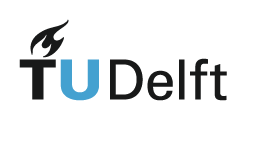 Application form TU Delft Diversity and Inclusion Grant Round 2, deadline: 6 March 2023Read the instructions and deadlines carefullyComplete the form belowThis application meets the following conditions:This application is a new activity or a clear extension of an existing activity.The activity makes a sustainable contribution to one or more of the D&I objectives as presented in this document and is not a catering and/or catering request.Teams consist of at least two people.The maximum duration of the proposed project/activity is 12 months from the start date.In the case of a proposal at faculty level: the application has been assessed by the FDO of the faculty, or by several FDOs (if several faculties are involved). A written statement of support is enclosed with the application.The application comes from students or student organizations of TU DelftThe applicants are available before and during the implementation period of the initiative.Basic informationPlease complete the following fields in this formMain applicant and team members*Only add if your initiative will be executed on behalf of a student or study associationOther team member(s)Name + Student number   	Email		      		Faculty	       	    Level of the applicationCheck the box that applies to your application and add Faculty(s) if applicable. Faculty Diversity Officers (FDOs) can be found here: https://www.tudelft.nl/en/about-tu-delft/strategy/diversity-inclusion/di-staff Faculty-level:Name faculty: …………………………………………………………………………………………………………………….. We declare that we have consulted the FDO, ……………………………    [please provide name] Multi-faculty-level:Names faculties: ……………………………………………………………………………………………………………….. We declare that we have consulted the FDOs, …………………………    [please provide names] University-level:We suggest the following mentor for the initiative: …………………………. [please provide name]D&I goal(s)Please select the D&I goal(s) proposed this project is targeting.  Increased awareness and understanding of D&I at the university   Inclusive educational activities  Increased diversity and representation amongst students   Inclusive study environment   Community buildingProblem statement, including description of target group(s)Describe which problem or opportunity your proposal is targeting and for whom this will increase access, inclusion or more equal opportunities.  (Keep it short and concise, question 5 + 6 + 7 max 800 words)Project planDescribe your project idea and how this will be implemented(Keep it short and concise, question 5 + 6 + 7 max 800 words)Outputs and outcomesProvide a brief overview of the outputs and outcomes the initiative results in. Outputs are concrete results or deliveries of your projectExpected outcomes are changes in behaviour, relationships, actions and activities you are aiming atImpact is the dot on the horizon. The long term change you want to contribute too. (Keep it short and concise, question 5 + 6 + 7 max 800 words)TimelineProvide a time table for the implementation of your project (from start to finish)Risks assessmentIdentify potential risks of your project and how these will be mitigated, you can think of risks in terms of quality, schedule or costs, but also of risks related to harming or excluding people or risking minority tax. (max 200 words)Team compositionDescribe the team composition and added value of each member to the project(max 200 words)BudgetPlease make a budget of the expected expenses for the project. Summary of the proposal for communication purposes(max 120 words)Signatures team membersName: Date: Signature: Name: Date: Signature: Project titleRequested grant (max 3.000 euro)Duration periodStart dateApplication on behalf of study or student association? Yes, namely NoMain applicant and contact personFull name:Email:Telephone number: Faculty:Student number: Association (if applicable*): OutputsExpected outcomes ImpactItemPlanned budget€€€Total  (max 3000 euro): €